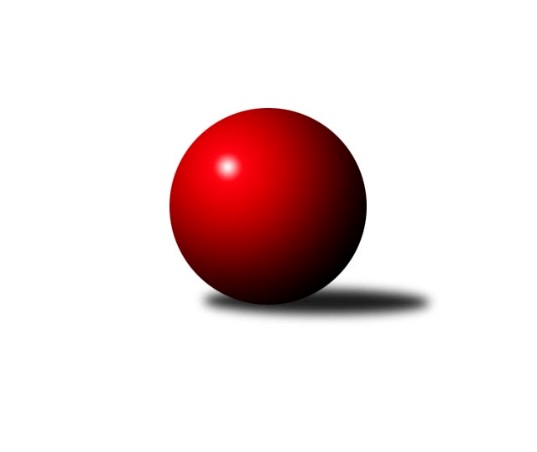 Č.6Ročník 2018/2019	19.10.2018Nejlepšího výkonu v tomto kole: 2725 dosáhlo družstvo: TJ Sparta Kutná Hora BDivize AS 2018/2019Výsledky 6. kolaSouhrnný přehled výsledků:TJ Praga Praha 	- TJ AŠ Mladá Boleslav 	2:6	2430:2441	6.5:5.5	17.10.KK Konstruktiva Praha B	- SK Meteor Praha	7:1	2691:2577	10.0:2.0	17.10.KK Konstruktiva Praha A	- SC Olympia Radotín	6:2	2666:2609	8.0:4.0	18.10.TJ Sparta Kutná Hora B	- TJ Sokol Brandýs n. L.	7:1	2725:2654	7.0:5.0	19.10.TJ Sokol Benešov B	- KK Slavia Praha	2:6	2583:2589	5.0:7.0	19.10.KK Jiří Poděbrady B	- TJ Neratovice	2.5:5.5	2591:2671	4.0:8.0	19.10.KK Slavoj Praha B	- PSK Union Praha 	7:1	2563:2467	10.0:2.0	19.10.Tabulka družstev:	1.	KK Konstruktiva Praha A	6	5	0	1	30.0 : 18.0 	41.5 : 30.5 	 2674	10	2.	KK Slavia Praha	6	3	2	1	32.0 : 16.0 	43.5 : 28.5 	 2598	8	3.	SK Meteor Praha	6	4	0	2	30.0 : 18.0 	41.0 : 31.0 	 2573	8	4.	TJ Neratovice	6	4	0	2	29.5 : 18.5 	44.5 : 27.5 	 2567	8	5.	TJ AŠ Mladá Boleslav	6	4	0	2	27.5 : 20.5 	35.0 : 37.0 	 2474	8	6.	TJ Sokol Brandýs n. L.	6	3	1	2	25.0 : 23.0 	31.0 : 41.0 	 2614	7	7.	TJ Sokol Benešov B	6	3	1	2	23.0 : 25.0 	37.0 : 35.0 	 2524	7	8.	KK Konstruktiva Praha B	6	3	0	3	28.0 : 20.0 	42.5 : 29.5 	 2584	6	9.	TJ Praga Praha	6	3	0	3	23.0 : 25.0 	33.5 : 38.5 	 2615	6	10.	KK Slavoj Praha B	6	2	1	3	22.0 : 26.0 	37.0 : 35.0 	 2503	5	11.	TJ Sparta Kutná Hora B	6	2	0	4	21.0 : 27.0 	29.5 : 42.5 	 2618	4	12.	PSK Union Praha	6	1	1	4	17.5 : 30.5 	33.0 : 39.0 	 2481	3	13.	SC Olympia Radotín	6	1	0	5	14.0 : 34.0 	25.0 : 47.0 	 2462	2	14.	KK Jiří Poděbrady B	6	1	0	5	13.5 : 34.5 	30.0 : 42.0 	 2531	2Podrobné výsledky kola:	 TJ Praga Praha 	2430	2:6	2441	TJ AŠ Mladá Boleslav 	Milan Komorník	 	 221 	 195 		416 	 2:0 	 382 	 	213 	 169		Michal Horáček	Rostislav Kašpar	 	 217 	 196 		413 	 1:1 	 426 	 	213 	 213		Petr Horáček	Petr Kašpar	 	 203 	 213 		416 	 1:1 	 400 	 	217 	 183		Pavel Palaštuk	Michal Bartoš	 	 192 	 178 		370 	 0.5:1.5 	 387 	 	192 	 195		Pavel Horáček ml.	David Kašpar	 	 205 	 211 		416 	 1:1 	 422 	 	213 	 209		Tomáš Křenek	Jaroslav Kourek	 	 189 	 210 		399 	 1:1 	 424 	 	219 	 205		Petr Palaštukrozhodčí: Kašpar JosefNejlepší výkon utkání: 426 - Petr Horáček	 KK Konstruktiva Praha B	2691	7:1	2577	SK Meteor Praha	Miroslav Šnejdar st.	 	 219 	 212 		431 	 2:0 	 416 	 	212 	 204		Ivo Steindl	Jan Barchánek	 	 227 	 226 		453 	 2:0 	 424 	 	204 	 220		Pavel Plachý	Arnošt Nedbal	 	 224 	 209 		433 	 0:2 	 457 	 	236 	 221		Milan Mikulášek	Tibor Machala	 	 232 	 230 		462 	 2:0 	 444 	 	216 	 228		Martin Boháč	Jaroslav Pleticha st.	 	 226 	 223 		449 	 2:0 	 403 	 	191 	 212		Jindřich Sahula	Stanislav Vesecký	 	 232 	 231 		463 	 2:0 	 433 	 	213 	 220		Ladislav Zahrádkarozhodčí: Miroslav ŠnejdarNejlepší výkon utkání: 463 - Stanislav Vesecký	 KK Konstruktiva Praha A	2666	6:2	2609	SC Olympia Radotín	Václav Posejpal	 	 248 	 236 		484 	 2:0 	 464 	 	239 	 225		Robert Asimus	Pavel Kohlíček	 	 215 	 208 		423 	 1:1 	 427 	 	212 	 215		Vladimír Zdražil	Jakub Wrzecionko	 	 228 	 234 		462 	 2:0 	 448 	 	221 	 227		Pavel Dvořák	Michal Ostatnický	 	 196 	 215 		411 	 1:1 	 393 	 	200 	 193		Jiří Ujhelyi	Petr Tepličanec	 	 229 	 228 		457 	 2:0 	 420 	 	206 	 214		Petr Dvořák	Zdeněk Zahrádka	 	 227 	 202 		429 	 0:2 	 457 	 	232 	 225		Martin Pondělíčekrozhodčí: Pavel KohlíčekNejlepší výkon utkání: 484 - Václav Posejpal	 TJ Sparta Kutná Hora B	2725	7:1	2654	TJ Sokol Brandýs n. L.	Zdeněk Rajchman	 	 211 	 240 		451 	 1:1 	 450 	 	229 	 221		Václav Sommer	Tomáš Jelínek	 	 237 	 225 		462 	 2:0 	 420 	 	220 	 200		Vladimír Sommer	Bohumír Kopecký	 	 226 	 234 		460 	 2:0 	 413 	 	221 	 192		Pavel Kotek	Jaroslav Čermák	 	 218 	 227 		445 	 1:1 	 441 	 	226 	 215		František Čvančara	Zdeněk Končel	 	 208 	 229 		437 	 0:2 	 469 	 	232 	 237		Miloslav Rychetský	František Tesař	 	 239 	 231 		470 	 1:1 	 461 	 	228 	 233		Karel Křenekrozhodčí: Barborová HanaNejlepší výkon utkání: 470 - František Tesař	 TJ Sokol Benešov B	2583	2:6	2589	KK Slavia Praha	Jiří Kočí	 	 218 	 222 		440 	 1:1 	 447 	 	233 	 214		Filip Knap	Luboš Brabec	 	 199 	 238 		437 	 1:1 	 418 	 	209 	 209		Luboš Zelenka	Antonín Šostý *1	 	 200 	 211 		411 	 0:2 	 436 	 	212 	 224		Karel Vaňata	Marek Červ	 	 240 	 222 		462 	 1:1 	 480 	 	227 	 253		Milan Mareš ml.	Petr Brabenec	 	 207 	 195 		402 	 0:2 	 409 	 	208 	 201		Aleš Jungmann	Dušan Dvořák	 	 211 	 220 		431 	 2:0 	 399 	 	208 	 191		Jan Bürgerrozhodčí: Vedoucí družstevstřídání: *1 od 51. hodu Michal VyskočilNejlepší výkon utkání: 480 - Milan Mareš ml.	 KK Jiří Poděbrady B	2591	2.5:5.5	2671	TJ Neratovice	Jiří Tichý	 	 215 	 237 		452 	 0:2 	 477 	 	237 	 240		Josef Šálek	Jan Poláček	 	 216 	 209 		425 	 2:0 	 413 	 	205 	 208		Josef Trnka	Jiří Šafránek	 	 213 	 193 		406 	 0:2 	 429 	 	222 	 207		Petr Vacek	Vladimír Klindera	 	 211 	 181 		392 	 0:2 	 438 	 	215 	 223		Jan Kozák	Jaroslav Kazda	 	 247 	 222 		469 	 1:1 	 469 	 	239 	 230		Jan Kvapil	Ondřej Šustr	 	 228 	 219 		447 	 1:1 	 445 	 	232 	 213		Petr Šteinerrozhodčí: Václav AndělNejlepší výkon utkání: 477 - Josef Šálek	 KK Slavoj Praha B	2563	7:1	2467	PSK Union Praha 	Viktor Jungbauer	 	 203 	 218 		421 	 2:0 	 367 	 	202 	 165		Luboš Soukup	Jiří Kašpar	 	 213 	 242 		455 	 2:0 	 414 	 	203 	 211		Pavel Moravec	Petr Pravlovský	 	 195 	 186 		381 	 0:2 	 444 	 	224 	 220		Pavel Novák	Zdeněk Fůra	 	 213 	 194 		407 	 2:0 	 398 	 	208 	 190		Ctirad Dudycha	Anton Stašák	 	 225 	 235 		460 	 2:0 	 437 	 	216 	 221		David Dittrich	Miroslav Bubeník	 	 213 	 226 		439 	 2:0 	 407 	 	210 	 197		Luboš Polanskýrozhodčí: petr PravlovskýNejlepší výkon utkání: 460 - Anton StašákPořadí jednotlivců:	jméno hráče	družstvo	celkem	plné	dorážka	chyby	poměr kuž.	Maximum	1.	Karel Křenek 	TJ Sokol Brandýs n. L.	462.17	315.4	146.8	3.1	4/4	(486)	2.	Pavel Kohlíček 	KK Konstruktiva Praha A	455.17	302.2	153.0	4.0	3/4	(494)	3.	Martin Boháč 	SK Meteor Praha	452.00	304.6	147.4	3.0	3/4	(469)	4.	Miloslav Rychetský 	TJ Sokol Brandýs n. L.	449.08	295.9	153.2	3.2	4/4	(471)	5.	Jiří Tichý 	KK Jiří Poděbrady B	448.50	310.0	138.5	3.5	2/3	(452)	6.	Michal Ostatnický 	KK Konstruktiva Praha A	447.33	301.8	145.6	2.4	4/4	(491)	7.	Jakub Wrzecionko 	KK Konstruktiva Praha A	446.67	298.4	148.3	4.9	4/4	(474)	8.	Anton Stašák 	KK Slavoj Praha B	446.50	297.7	148.8	1.3	3/4	(471)	9.	Zdeněk Zahrádka 	KK Konstruktiva Praha A	446.50	303.6	142.9	4.5	4/4	(475)	10.	Petr Tepličanec 	KK Konstruktiva Praha A	446.25	292.8	153.5	3.9	4/4	(458)	11.	Robert Asimus 	SC Olympia Radotín	446.00	304.0	142.0	4.5	4/5	(464)	12.	Tibor Machala 	KK Konstruktiva Praha B	445.67	304.8	140.8	4.8	3/3	(462)	13.	Petr Božka 	TJ Neratovice	444.67	302.3	142.3	3.0	3/4	(491)	14.	Josef Šálek 	TJ Neratovice	444.17	297.5	146.7	4.8	3/4	(477)	15.	Tomáš Jelínek 	TJ Sparta Kutná Hora B	444.00	301.6	142.4	4.8	3/3	(465)	16.	Václav Posejpal 	KK Konstruktiva Praha A	444.00	307.1	136.9	2.8	4/4	(484)	17.	Jan Barchánek 	KK Konstruktiva Praha B	443.50	304.0	139.5	4.0	2/3	(453)	18.	Stanislav Březina 	KK Slavoj Praha B	443.33	298.3	145.0	3.3	3/4	(460)	19.	František Čvančara 	TJ Sokol Brandýs n. L.	443.17	298.5	144.7	4.7	3/4	(463)	20.	Zdeněk Rajchman 	TJ Sparta Kutná Hora B	441.58	296.9	144.7	5.0	3/3	(461)	21.	Zdeněk Končel 	TJ Sparta Kutná Hora B	441.17	301.2	140.0	4.3	3/3	(472)	22.	Martin Pondělíček 	SC Olympia Radotín	441.00	290.1	150.9	2.9	4/5	(484)	23.	Pavel Janoušek 	TJ Praga Praha 	440.88	295.9	145.0	3.5	4/4	(505)	24.	Ladislav Zahrádka 	SK Meteor Praha	440.25	304.7	135.6	4.3	4/4	(473)	25.	Milan Komorník 	TJ Praga Praha 	439.67	298.5	141.2	2.8	4/4	(460)	26.	František Tesař 	TJ Sparta Kutná Hora B	439.67	299.3	140.3	3.3	3/3	(470)	27.	Marek Červ 	TJ Sokol Benešov B	438.83	301.9	136.9	5.2	4/4	(462)	28.	Václav Sommer 	TJ Sokol Brandýs n. L.	438.67	299.3	139.3	3.3	3/4	(450)	29.	Karel Vaňata 	KK Slavia Praha	438.58	305.5	133.1	7.8	4/4	(464)	30.	Milan Mikulášek 	SK Meteor Praha	437.38	305.4	132.0	7.3	4/4	(457)	31.	Jan Kozák 	TJ Neratovice	436.83	305.3	131.5	6.0	3/4	(464)	32.	Rostislav Kašpar 	TJ Praga Praha 	436.33	295.2	141.2	4.5	3/4	(470)	33.	Jaroslav Kourek 	TJ Praga Praha 	436.33	295.6	140.8	4.0	4/4	(468)	34.	Jaroslav Pleticha  st.	KK Konstruktiva Praha B	436.17	299.9	136.3	7.6	3/3	(474)	35.	David Kašpar 	TJ Praga Praha 	436.00	301.5	134.5	5.7	4/4	(449)	36.	Stanislav Vesecký 	KK Konstruktiva Praha B	435.33	302.2	133.2	7.1	3/3	(463)	37.	Pavel Novák 	PSK Union Praha 	434.90	293.7	141.2	4.1	5/5	(463)	38.	Tereza Bendová 	KK Slavia Praha	434.22	296.9	137.3	4.0	3/4	(448)	39.	Jaroslav Kazda 	KK Jiří Poděbrady B	433.83	294.8	139.1	4.0	3/3	(469)	40.	Jan Poláček 	KK Jiří Poděbrady B	433.33	297.1	136.2	6.0	3/3	(486)	41.	Luboš Zelenka 	KK Slavia Praha	433.33	302.6	130.8	6.8	4/4	(455)	42.	Aleš Jungmann 	KK Slavia Praha	432.17	302.1	130.1	7.5	4/4	(463)	43.	Jiří Kočí 	TJ Sokol Benešov B	431.50	294.3	137.2	3.8	3/4	(444)	44.	Michal Vyskočil 	TJ Sokol Benešov B	430.67	292.7	138.0	7.0	3/4	(436)	45.	Petr Vacek 	TJ Neratovice	430.67	295.5	135.2	5.5	3/4	(436)	46.	Martin Šmejkal 	TJ Sokol Brandýs n. L.	430.56	296.2	134.3	3.8	3/4	(465)	47.	Viktor Jungbauer 	KK Slavoj Praha B	429.92	290.3	139.6	3.1	4/4	(492)	48.	Arnošt Nedbal 	KK Konstruktiva Praha B	429.83	295.8	134.1	6.1	3/3	(462)	49.	Jaroslav Čermák 	TJ Sparta Kutná Hora B	429.25	285.8	143.4	4.9	3/3	(451)	50.	Ivo Steindl 	SK Meteor Praha	429.00	291.8	137.3	4.9	4/4	(460)	51.	Ondřej Šustr 	KK Jiří Poděbrady B	428.56	300.7	127.9	7.1	3/3	(447)	52.	Petr Šteiner 	TJ Neratovice	428.08	294.9	133.2	4.9	4/4	(446)	53.	Filip Knap 	KK Slavia Praha	426.83	285.3	141.6	5.6	4/4	(464)	54.	Roman Cypro 	KK Slavoj Praha B	425.67	298.7	127.0	10.3	3/4	(499)	55.	Luboš Brabec 	TJ Sokol Benešov B	424.78	299.0	125.8	7.0	3/4	(443)	56.	Jiří Kašpar 	KK Slavoj Praha B	423.89	291.1	132.8	3.7	3/4	(470)	57.	Dušan Richter 	KK Jiří Poděbrady B	423.67	294.2	129.4	9.2	3/3	(456)	58.	Pavel Plachý 	SK Meteor Praha	423.33	288.5	134.8	6.7	3/4	(426)	59.	Jakub Hlava 	KK Konstruktiva Praha B	422.17	286.0	136.2	4.0	3/3	(471)	60.	Bohumír Kopecký 	TJ Sparta Kutná Hora B	421.92	306.7	115.3	10.6	3/3	(460)	61.	Jan Bürger 	KK Slavia Praha	421.17	294.8	126.4	6.7	4/4	(441)	62.	Vladimír Zdražil 	SC Olympia Radotín	419.90	295.9	124.0	5.3	5/5	(434)	63.	Dušan Dvořák 	TJ Sokol Benešov B	418.89	291.1	127.8	7.3	3/4	(449)	64.	Pavel Kotek 	TJ Sokol Brandýs n. L.	418.00	296.0	122.0	8.9	4/4	(425)	65.	Luboš Polanský 	PSK Union Praha 	416.75	292.3	124.5	5.5	4/5	(441)	66.	Petr Horáček 	TJ AŠ Mladá Boleslav 	414.75	292.0	122.8	6.5	4/5	(426)	67.	Pavel Moravec 	PSK Union Praha 	414.60	289.8	124.8	6.4	5/5	(433)	68.	Michal Franc 	PSK Union Praha 	414.25	281.3	133.0	7.0	4/5	(444)	69.	Petr Brabenec 	TJ Sokol Benešov B	413.75	289.3	124.5	6.4	4/4	(433)	70.	Michal Horáček 	TJ AŠ Mladá Boleslav 	413.50	287.1	126.4	5.8	4/5	(433)	71.	Miroslav Šnejdar  st.	KK Konstruktiva Praha B	413.42	294.6	118.8	9.8	3/3	(456)	72.	Petr Palaštuk 	TJ AŠ Mladá Boleslav 	413.30	285.1	128.2	6.0	5/5	(431)	73.	Jindřich Sahula 	SK Meteor Praha	412.08	306.4	105.7	11.3	4/4	(462)	74.	Tomáš Křenek 	TJ AŠ Mladá Boleslav 	411.38	294.0	117.4	6.4	4/5	(444)	75.	Vladimír Sommer 	TJ Sokol Brandýs n. L.	410.17	295.5	114.7	9.0	3/4	(420)	76.	Ctirad Dudycha 	PSK Union Praha 	410.00	287.4	122.6	8.9	5/5	(423)	77.	Josef Trnka 	TJ Neratovice	409.25	287.0	122.3	8.5	4/4	(425)	78.	Ivana Vlková 	SK Meteor Praha	408.22	288.4	119.8	10.3	3/4	(467)	79.	Pavel Dvořák 	SC Olympia Radotín	405.10	280.5	124.6	6.6	5/5	(448)	80.	Miroslav Bubeník 	KK Slavoj Praha B	404.17	286.3	117.8	6.1	4/4	(439)	81.	Zbyněk David 	KK Jiří Poděbrady B	402.33	276.2	126.2	7.0	2/3	(429)	82.	Vladimír Klindera 	KK Jiří Poděbrady B	399.00	282.7	116.3	12.3	3/3	(430)	83.	Petr Dvořák 	SC Olympia Radotín	398.60	278.6	120.0	9.0	5/5	(420)	84.	Pavel Horáček  ml.	TJ AŠ Mladá Boleslav 	398.40	285.4	113.0	7.8	5/5	(413)	85.	Jiří Ujhelyi 	SC Olympia Radotín	396.10	275.2	120.9	11.0	5/5	(428)	86.	Luboš Soukup 	PSK Union Praha 	391.20	278.2	113.0	10.9	5/5	(417)	87.	Michal Bartoš 	TJ Praga Praha 	390.67	288.8	101.8	8.5	3/4	(414)	88.	Petr Pravlovský 	KK Slavoj Praha B	388.33	279.3	109.0	11.7	3/4	(399)		Josef Kašpar 	TJ Praga Praha 	497.00	295.0	202.0	0.0	1/4	(497)		Jiří Franěk 	TJ Sokol Benešov B	484.00	317.0	167.0	6.0	1/4	(484)		Milan Mareš  ml.	KK Slavia Praha	480.00	310.0	170.0	0.0	1/4	(480)		Jan Kvapil 	TJ Neratovice	460.50	306.3	154.2	2.0	2/4	(469)		Josef Cíla 	TJ AŠ Mladá Boleslav 	443.00	293.0	150.0	2.0	1/5	(443)		Petr Kašpar 	TJ Praga Praha 	439.67	304.5	135.2	6.3	2/4	(463)		Pavel Palaštuk 	TJ AŠ Mladá Boleslav 	437.00	290.3	146.7	3.3	3/5	(483)		Petr Barchánek 	KK Konstruktiva Praha A	424.00	298.0	126.0	11.0	1/4	(424)		Samuel Fujko 	KK Konstruktiva Praha A	419.00	322.0	97.0	11.0	1/4	(419)		Jaroslav Pichl 	KK Slavoj Praha B	418.50	291.0	127.5	6.0	2/4	(421)		David Dittrich 	PSK Union Praha 	418.33	284.0	134.3	4.0	3/5	(437)		Bohumil Sedláček 	TJ AŠ Mladá Boleslav 	417.50	285.5	132.0	6.0	2/5	(420)		Jiří Šafránek 	KK Jiří Poděbrady B	416.67	287.3	129.3	9.3	1/3	(436)		Václav Anděl 	KK Jiří Poděbrady B	414.00	281.0	133.0	9.0	1/3	(414)		Karel Drábek 	TJ Sokol Benešov B	414.00	291.0	123.0	5.0	1/4	(414)		Jaroslav Pleticha  ml.	KK Konstruktiva Praha A	410.00	285.0	125.0	5.0	1/4	(410)		Zdeněk Trnka 	TJ Neratovice	409.00	273.5	135.5	6.5	2/4	(421)		Zdeněk Fůra 	KK Slavoj Praha B	407.00	290.0	117.0	9.0	1/4	(407)		Radek Pauk 	SC Olympia Radotín	399.00	277.0	122.0	9.0	1/5	(399)		Petra Gütterová 	KK Jiří Poděbrady B	398.00	275.0	123.0	7.0	1/3	(398)		Pavel Holec 	TJ Sokol Brandýs n. L.	398.00	291.0	107.0	12.0	1/4	(398)		Jan Horáček 	TJ AŠ Mladá Boleslav 	397.00	276.0	121.0	9.5	2/5	(401)		Jan Meščan 	TJ Neratovice	397.00	293.0	104.0	12.0	1/4	(397)		Antonín Šostý 	TJ Sokol Benešov B	396.50	291.0	105.5	10.5	2/4	(417)		Ladislav Žebrakovský 	TJ Sokol Benešov B	377.00	267.0	110.0	8.0	1/4	(377)		Petr Moravec 	PSK Union Praha 	370.00	258.0	112.0	10.0	1/5	(370)		Milena Pondělíčková 	SC Olympia Radotín	347.00	268.0	79.0	18.0	1/5	(347)Sportovně technické informace:Starty náhradníků:registrační číslo	jméno a příjmení 	datum startu 	družstvo	číslo startu22375	Zdeněk Fůra	19.10.2018	KK Slavoj Praha B	1x21805	Pavel Plachý	17.10.2018	SK Meteor Praha	4x19961	Pavel Moravec	19.10.2018	PSK Union Praha 	5x893	Jan Barchánek	17.10.2018	KK Konstruktiva Praha B	3x18283	Milan Mareš	19.10.2018	KK Slavia Praha	1x
Hráči dopsaní na soupisku:registrační číslo	jméno a příjmení 	datum startu 	družstvo	Program dalšího kola:7. kolo23.10.2018	út	22:30	KK Slavia Praha - TJ Praga Praha 	24.10.2018	st	17:30	SK Meteor Praha - KK Konstruktiva Praha A	24.10.2018	st	19:30	SC Olympia Radotín - KK Slavoj Praha B	25.10.2018	čt	19:00	PSK Union Praha  - TJ Sokol Benešov B	26.10.2018	pá	17:00	TJ AŠ Mladá Boleslav  - KK Jiří Poděbrady B	26.10.2018	pá	17:30	TJ Neratovice - TJ Sparta Kutná Hora B	26.10.2018	pá	18:00	TJ Sokol Brandýs n. L. - KK Konstruktiva Praha B	Nejlepší šestka kola - absolutněNejlepší šestka kola - absolutněNejlepší šestka kola - absolutněNejlepší šestka kola - absolutněNejlepší šestka kola - dle průměru kuželenNejlepší šestka kola - dle průměru kuželenNejlepší šestka kola - dle průměru kuželenNejlepší šestka kola - dle průměru kuželenNejlepší šestka kola - dle průměru kuželenPočetJménoNázev týmuVýkonPočetJménoNázev týmuPrůměr (%)Výkon1xVáclav PosejpalKonstruktiva 4841xMilan Mareš ml.Slavia112.574801xMilan Mareš ml.Slavia4801xVáclav PosejpalKonstruktiva 111.834841xJosef ŠálekNeratovice4771xJosef ŠálekNeratovice109.24771xFrantišek TesařKutná Hora B4702xMarek ČervBenešov B108.354622xMiloslav RychetskýBrandýs n.L.4691xStanislav VeseckýKonstruktiva B108.084631xJaroslav KazdaPoděbrady B4691xTibor MachalaKonstruktiva B107.84462